                                                                                                    «Утверждаю»Директор: ______ (С.Г.Ризванов)                                                                                                  "___" ________ 2021г.Муниципальное бюджетное общеобразовательноеучреждение «Меусишинская СОШ им. Абдурахманова Ш.Р.»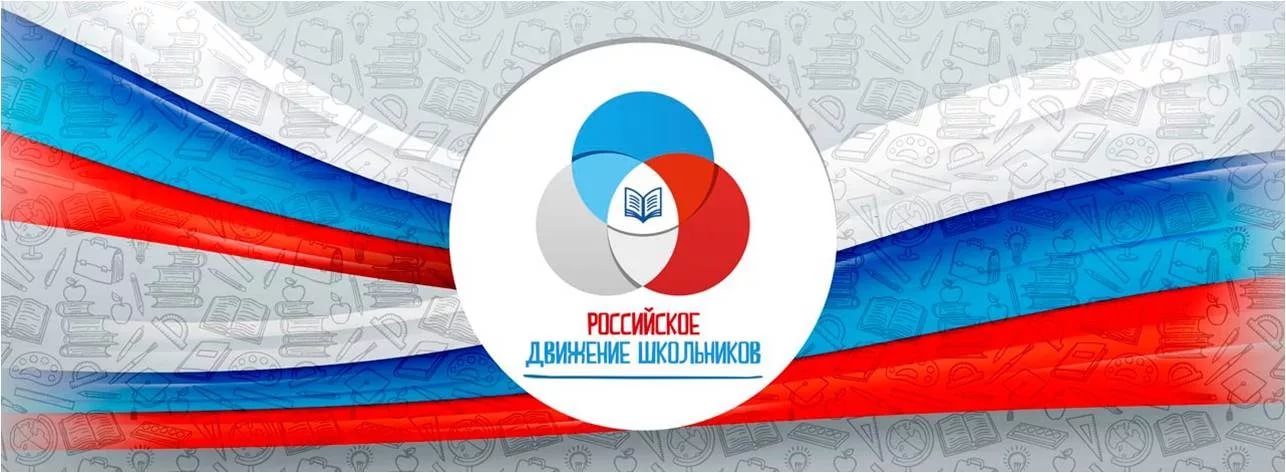 с. МеусишаРДШ — это объединяющий формат, в который включены все существующие и создаваемые объединения обучающихся (кружки, волонтерский отряд и пр.), с целью расширения их права на участие в принятии решений, затрагивающие их интересы.Проектирование содержания воспитательного процесса в РДШ осуществляется на основе требований федеральных государственных образовательных стандартов общего образования (ФГОС ОО) и плана воспитательной работы МКОУ «Меусишинская СОШ им.Абдурахманова Ш.Р.»Направления деятельности РДШ:личностное развитиегражданская активностьвоенно-патриотическоеинформационно-медийноеНАПРАВЛЕНИЕ «ЛИЧНОСТНОЕ РАЗВИТИЕ» Популяризация ЗОЖформирование у детей позитивного отношения к здоровому образу жизни;присвоение созидающей здоровье философии;формирование активной жизненной позиции по отношению к здоровью, проявляющейся в поведении и деятельности и осознанном противостоянии разрушающим здоровье факторам.Творческое развитие»стимулирование творческой активности школьников;предоставление возможности школьникам проявить себя, реализовать свой потенциал и получить признание;координация воспитательных усилий на разных этапах творческого процесса;контроль реализации творческого развития школьников.Популяризация профессий— стимулирование и мотивация школьников к личностному развитию, расширению кругозора в многообразии профессий;— формирование у школьников представлений о сферах трудовой деятельности, о карьере и основных закономерностях профессионального развития;— формирование у школьников универсальных компетенций, способствующих эффективности в профессиональной деятельности;— способности к коммуникации (в устной и письменной формах) для решения задач взаимодействия;— способности работать в коллективе, учитывать и терпимо относиться к этническим, социальным и культурным различиям;— способности к самоорганизации и самообразованию. НАПРАВЛЕНИЕ «ГРАЖДАНСКАЯ АКТИВНОСТЬ» — сохранять и развивать исторически сложившиеся дружеские отношения народов России, сплачивать в едином федеративном государстве, содействовать развитию национальных культур и языков Российской Федерации;— способствовать формированию активной жизненной позиции школьников;— формировать у школьников осознанное ценностное отношение к истории своей страны, города, района, народа;— развивать у детей чувство патриотизма, национальной гордости за свою страну;— стимулировать социальную деятельность школьников, направленную на оказание посильной помощи нуждающимся категориям населения;— организовывать акции социальной направленности;— создавать условия для развития детской инициативы;— оказывать помощь учреждениям культуры в организации и проведении мероприятий;— оказывать помощь и содействие в проведении мероприятий экологической направленности;— активизировать стремление школьников к организации деятельности в рамках работы поисковых отрядов.НАПРАВЛЕНИЕ «ВОЕННО-ПАТРИОТИЧЕСКОЕ» совместно с ответственными педагогами сформировать школьную систему нормативно-правового обеспечения деятельности в области военно-патриотического воспитания;организовать работу военно-патриотического клуба на базе ОО и вовлечь в нее детей;организовать профильные события, направленные на повышение интереса у детей к службе в силовых подразделениях, в том числе военных сборов, военно-спортивных игр, соревнований, акций;организовать проведение образовательных программ – интерактивных игр, семинаров, мастер-классов, открытых лекториев, встреч с интересными людьми, Героями нашего государства и ветеранами;обеспечить координацию военно-патриотической деятельности школы с общественными объединениями и государственными организациями в рамках социального партнерства.НАПРАВЛЕНИЕ «ИНФОРМАЦИОННО-МЕДИЙНОЕ» — разработать и реализовать модели многофункциональной системы информационно-медийного взаимодействия участников РДШ;— создать информационно-медийный центр (ИМЦ) для реализации системы информационно-медийного взаимодействия участников РДШ;— апробировать индикаторы и критерии оценки деятельности информационно-медийного направления РДШ;— создать систему взаимодействия с информационно-медийными партнерами.Цели и задачи деятельности РДШ Цель:совершенствование государственной политики в области воспитания подрастающего поколения и содействие формированию личности на основе присущей российскому обществу системы ценностей.ЗадачиПредоставить каждому ребенку условия для творческой самореализации, личностного самоопределения, развития индивидуальности, а также развития навыков работы в команде, формирования гражданина обновленного социума.Формировать единое воспитательное пространство, обеспечивающее реализацию взаимодействия ученического самоуправления, детского общественного объединения САМИД, творческих объединений, кружков дополнительного образования и внеурочной деятельности в рамках ФГОС, партнеров РДШ для проектной деятельности участников первичного отделения РДШ.Использовать Дни единых действий РДШ как технологии, позволяющие организовать поддержку и реализацию 4 ведущих направлений деятельности РДШ с целью развития проектной деятельности.Развивать систему методического сопровождения деятельности РДШ, отрабатывать механизмы взаимодействия с другими образовательными организациями.5.Формировать единую информационную среду первичного отделения РДШ и включиться в единую информационную среду РДШ России для развития и  масштабирования инновационной, проектной, социально преобразовательной деятельности   РДШ.Деятельность РДШ предполагает взаимодействие с тремя целевыми группами:обучающимися;педагогическим сообществом(педагог-организатор, классные руководители, заместитель директора по воспитательной работе, социальный педагог, педагог-психолог, педагоги- руководители кружков и секций, педагог-библиотекарь, администрация образовательной организации);родителями обучающихся.Ожидаемые результаты деятельности РДШвоспитание гражданственности, патриотизма, социальной ответственности и компетентности;самоорганизация на уровне здорового образа жизни;личностный рост участников;творческого отношения к образованию, труду, жизни, подготовка к сознательному выбору профессии;формирование ценностного отношения к здоровью и здоровому образу жизни;развитие мотивации личности к познанию и творчеству.КАЛЕНДАРЬ дней единых действийРОССИЙСКОГО ДВИЖЕНИЯ ШКОЛЬНИКОВПландеятельности РДШРуководитель РДШ:                                      Юсупова З.М.ДатаНазвание событияНаправление деятельности РДШ1 сентябряДень знанийЛичностное развитие3 сентябряДень солидарности в борьбе с терроризмомГражданская активность30 сентябряВыборы в органы ученического самоуправления общеобразовательных организацийГражданская активностьПервыевыходные  октябряДень пожилых людейГражданская активность5 октябряДень учителяЛичностное развитие4 ноябряДень Народного единстваГражданская активность20 ноябряВсемирный день РебенкаГражданская активность25 ноябряДень МатериЛичностное развитие9 декабряДень Героев ОтечестваВоенно-патриотическое12 декабряДень Конституции РоссииГражданская активность23 февраляДень Защитника ОтечестваВоенно-патриотическоеПервоевоскресенье  мартаМеждународный день детского телевидения и радиовещанияИнформационно-медийное8 мартаМеждународный женский деньЛичностное развитие18 мартаДень присоединения Крыма к РоссииГражданская активность27 мартаВсемирный День театраЛичностное развитие3-я неделя мартаЕдиный день профориентацииЛичностное развитие7 апреляВсемирный День здоровьяЛичностное развитие12 апреляДень космонавтикиГражданская активность1 маяПраздник весны и трудаГражданская активность9 маяДень ПобедыВоенно-патриотическое1 июняДень защиты детейЛичностное развитие27 июняДень молодежиГражданская активность8 июляДень семьи, любви и верностиГражданская активность22 августаДень Государственного флага Российской ФедерацииГражданская активностьСЕНТЯБРЬСЕНТЯБРЬСЕНТЯБРЬСЕНТЯБРЬНаправления деятельностиМероприятияУчастникиОтветственныеОрганизационная работаЧасы общения«РДШ - это ты и я»5 -11 классыЗам.по ВР,Лидеры направлений РДШОрганизационная работаОформление стенда РДШЗам.по ВРОрганизационная работаФормирование актива первичного отделения РДШ8 — 11 классыЗам.по ВРПервое заседание РДШ.5 — 10 классы,Зам.по ВРЛичностное развитиеДень единых действий  РДШ1 сентябряДень Знаний:·     торжественная линейка, посвящённая началу учебного года;·     уроки Добра5 — 11 классыЗам.по ВР, лидеры направлений РДШЛичностное развитиеНеделя безопасности5 — 11 классыЗам.по ВРКл.рук.Гражданская активностьДень единых действий  РДШ3 сентябряДень солидарности в борьбе с терроризмомДень единых действий  РДШ3 сентябряДень солидарности в борьбе с терроризмомДень единых действий  РДШ3 сентябряДень солидарности в борьбе с терроризмомГражданская активностьБеседа«Что такое терроризм?»Конкурс детского рисунка «Дети против террора»5-7 классыЗам.по ВР ,лидеры направлений РДШГражданская активностьЕдиный урок«Наш мир без терроризма»8 — 11 классыЗам.по ВРУч.историиГражданская активностьКлассные часы«Память на все времена»5 -7 классыЗам.по ВРКл.рук.Гражданская активностьЭкологический субботник5- 9 классыкуратор движения РДШ –Гражданская активностьГражданская активностьДень единых действий  РДШ30 сентябряВыборы в органы ученического самоуправления общеобразовательных организаций5 — 11 классыЗам.по ВРКл.рук.Информационно-медийноеВ течение годаПрезентация деятельности РДШ на  сайте школы5 — 11 классы Зам.по ВРПресс.центрИнформационно-медийноеВ течение годаПрезентация деятельности РДШ в СМИ5- 11 кл.Зам.по ВРПресс.центрОКТЯБРЬОКТЯБРЬОКТЯБРЬОКТЯБРЬОКТЯБРЬНаправления деятельностиМероприятияУчастникиУчастникиОтветственныеОрганизационная работаСоздание творческих групп для реализации проекта«Учитель,перед именем твоим…»8 — 11 классы8 — 11 классыЗам.по ВРЛидеры РДШЛичностное развитиеДень единых действий  РДШ5 октябряДень учителяПроект «Мой добрый учитель»Личностное развитиеДень самоуправления8 — 11 класса8 — 11 классаПедагог-организаторЛичностное развитиеВыпуск поздравительных открыток«Любимому учителю»5— 11 классы5— 11 классыПресс.центрЛичностное развитиеВстреча учителей5 — 11 классы5 — 11 классыЗам.по ВРЛидеры РДШГражданская активностьДень единых действий  РДШДень пожилых людей: акция «Нам без вас никуда»5 — 11 классы5 — 11 классыОтряд волонтёров РДШ Гражданская активностьВторое заседание актива РДШ7-11 кл7-11 клЗам.по ВРИнформационно-медийное29 октября День рождение РДШ«Мы в команде РДШ»5 — 11 классы5 — 11 классыЗам.по ВРАктив  РДШИнформационно-медийноеКонкурс классных уголков5 — 11 классы5 — 11 классыЗам.по ВРКл.рук.НОЯБРЬНОЯБРЬНОЯБРЬНОЯБРЬНаправления деятельностиМероприятияУчастникиОтветственныеЛичностное развитиеДень единых действий  РДШ25 ноябряВсемирный День материАкция «Подари улыбку маме»5 -11 классыОтряд волонтёров Личностное развитиеЕдиный день профилактики вредных привычек5— 11 классыЗам.по ВРКл.рук.,Актив классовГражданская активностьДень единых действий  РДШ4 ноябряДень народного единстваМероприятия по классам5— 11 классыЗам.по ВРКл.рук.Актив классаТретье заседание актива РДШЗам.по ВРИнформационно-медийноеКонкурс рисунков «Золотая осень»5 — 11 классыЗам.по ВРКл.рук.ДЕКАБРЬДЕКАБРЬДЕКАБРЬДЕКАБРЬНаправления деятельностиМероприятияУчастникиОтветственныеОрганизационная работаПодготовка творческих групп для реализации проекта«Новый год стучится!»5 — 11 классыЗам.по ВРКл.рук.Личностное развитиеМеждународный день борьбы со СПИДом5 — 11 классыОтряд волонтёров Личностное развитиеТворческий проект «Новый год к нам мчится»Творческий проект «Новый год к нам мчится»Творческий проект «Новый год к нам мчится»Личностное развитиеКонкурс на лучшую новогоднюю игрушку, на лучшую новогоднюю открытку5 — 11 классы Зам.по ВРКл.рук.Личностное развитиеКонкурс новогодних плакатов5 — 11 классы Зам.по ВРКл.рук.Личностное развитиеНовогоднее оформление классов5 — 11 классы Зам.по ВРКл.рук.Личностное развитиеНовогоднее оформление школы9,10 классЗам.по ВРАктив РДШЛичностное развитиеНовогоднее оформление актового зала11 классАктив РДШЛичностное развитиеНовогодние утренники и вечера5 — 11 классыКл.рук.Актив РДШГражданская активностьМеждународный день прав человека1 декабряИнтерактивная игра«Твои права иобязанности — твоя свобода и ответственность»8 -11 классыУч.историиГражданская активностьДень единых действий  РДШ12 декабряДень Конституции России5- 11 классыЛидеры РДШ Четвертое заседание актива РДШЗам.по ВРВоенно-патриотическоеДень единых действий  РДШ9 декабряДень героев России5- 11 классыКл. рук.Информационно-медийноеВидеоурок«Конституция РФ — наш главный закон»5 — 11 классыУч.историиЯНВАРЬЯНВАРЬЯНВАРЬЯНВАРЬНаправления деятельностиМероприятияУчастникиОтветственные Личностное развитиеКоллективные классные дела на зимних каникулах5- 11 классыКлассные руководители1 — 11 классовГражданская активностьУчастие в месячнике спортивной и оборонно- массовой работы5- 11 классыУч.ОБЖПятое заседание актива РДШЗам.по ВРИнформационно-медийное «РДШ в соцсетях»7- 11 классыАдмин сайтаФЕВРАЛЬФЕВРАЛЬФЕВРАЛЬФЕВРАЛЬФЕВРАЛЬФЕВРАЛЬНаправления деятельностиМероприятияУчастникиУчастникиУчастникиОтветственныеОрганизационная работаСбор актива: распределение поручений для организации и проведению месячника спортивной и оборонно- массовой работы7 — 11 классы7 — 11 классы7 — 11 классыПедагог-организаторВоенно-патриотическоеДень единых действий  РДШ23 февраля.День защитника ОтечестваМесячник военно-патриотического воспитанияДень единых действий  РДШ23 февраля.День защитника ОтечестваМесячник военно-патриотического воспитанияДень единых действий  РДШ23 февраля.День защитника ОтечестваМесячник военно-патриотического воспитанияДень единых действий  РДШ23 февраля.День защитника ОтечестваМесячник военно-патриотического воспитанияДень единых действий  РДШ23 февраля.День защитника ОтечестваМесячник военно-патриотического воспитанияИнформационно-медийноеРазмещение материалов месячника на сайте школы и в соцсетяхАдмин. сайтаАдмин. сайтаАдмин. сайтаМАРТМАРТМАРТМАРТНаправления деятельностиМероприятияУчастникиОтветственныеЛичностное развитиеДень единых действий  РДШ8 марта. Международный женский деньДень единых действий  РДШ8 марта. Международный женский деньДень единых действий  РДШ8 марта. Международный женский деньЛичностное развитиеЛичностное развитиеВыпуск поздравительных открыток к 8 марта5- 11 классыПресс центрЛичностное развитиеПоздравительный концерт для учителей5 -11 классыАктив РДШГражданская активностьДень единых действий  РДШ18 мартаДень присоединения Крыма к РоссииИнфоурок7 — 11 классыАктив РДШШестое заседание РДШЗам.по ВР Информационно-медийноеДень единых действий  РДШПервое воскресенье мартаМеждународный день детского телевидения и радиовещанияИнфоуроки5- 11 классыАктив РДШАПРЕЛЬАПРЕЛЬАПРЕЛЬАПРЕЛЬНаправления деятельностиМероприятияУчастникиОтветственныеОрганизационная работаСбор Актива РДШ по разработке и подготовке проекта «Всё в памяти моей»5 — 11 классыЗам. по ВРЛичностное развитиеДень единых действий  РДШ7 апреляВсемирный день здоровья5— 11 классыЛидеры РДШГражданская активностьДень единых действий  РДШ12 апреляДень КосмонавтикиДень единых действий  РДШ12 апреляДень КосмонавтикиДень единых действий  РДШ12 апреляДень КосмонавтикиГражданская активностьКонкурс рисунков, посвящённых дню космонавтики5-8 классыЗам. по ВРГражданская активностьВидео-викторина«История освоения космоса»5 — 11 классыЗам. по ВРГражданская активностьУчастие в Месячнике экологического воспитания5— 11 классыЭкоотряд Военно-патриотическоеДень единых действий  РДШ27 апреляИнфоуроки о ВОВ5 — 11 классыУ. историиМАЙМАЙМАЙМАЙНаправления деятельностиМероприятияУчастникиОтветственныеОрганизационная работаСбор актива РДШ: подведение итогов годаАктивы 5 -11 классовЗам. по ВРВоенно-патриотическоеДень единых действий  РДШ9 мая День ПобедыПатриотический проект  «Все в памяти моей»День единых действий  РДШ9 мая День ПобедыПатриотический проект  «Все в памяти моей»День единых действий  РДШ9 мая День ПобедыПатриотический проект  «Все в памяти моей»Военно-патриотическоеУроки мужества5 — 11 классыЗам. по ВР Актив РДШВоенно-патриотическоеУчастие на митинге празднике, посвящённом 74-летию Великой Победы.5 — 11 классыПедагог-организаторВоенно-патриотическоеУчастие во Всероссийской акции «Бессмертный полк»5 — 11 классыЗам. по ВР Актив РДШИнформационно-медийноеВыпуск и размещение на сайте школыинформационногобюллетеня «Мы в команде РДШ»Пресс-центрЗам. по ВРИЮНЬ, ИЮЛЬ, АВГУСТИЮНЬ, ИЮЛЬ, АВГУСТИЮНЬ, ИЮЛЬ, АВГУСТИЮНЬ, ИЮЛЬ, АВГУСТНаправления деятельностиМероприятияУчастникиОтветственныеОрганизационная работаОрганизация летнего труда и отдыха:·         Любимый лагерь ·         Трудовые и экологические бригады·         Летняя трудовая практика на пришкольном участке·         Лагерь труда и отдыха5 — 10 классыЗам. по ВРКл.рук.Личностное развитиеДень единых действий  РДШ1 июняДень защиты детей5 — 11 классыЗам. по ВРЛидеры РДШЛичностное развитиеДень единых действий  РДШ8 июляДень семьи, любви и верности5 — 6 классыЗам. по ВРЛидеры РДШЛичностное развитиеДень единых действий  РДШ22 августаДень Государственного флага Российской Федерации8 — 10 классыЗам. по ВРЛидеры РДШИнформационно-медийноеРазмещение материалов «Лето — 2019» на сайте школыОтветственные за организацию летнего труда и отдыха